Ονοματεπώνυμο – ΑΜ (1):										Ονοματεπώνυμο – ΑΜ (2):										Ονοματεπώνυμο – ΑΜ (3):										ΣΚΟΠΟΣ ΆΣΚΗΣΗΣΕΙΣΑΓΩΓΗ - ΘΕΩΡΙΑΚΥΚΛΩΜΑ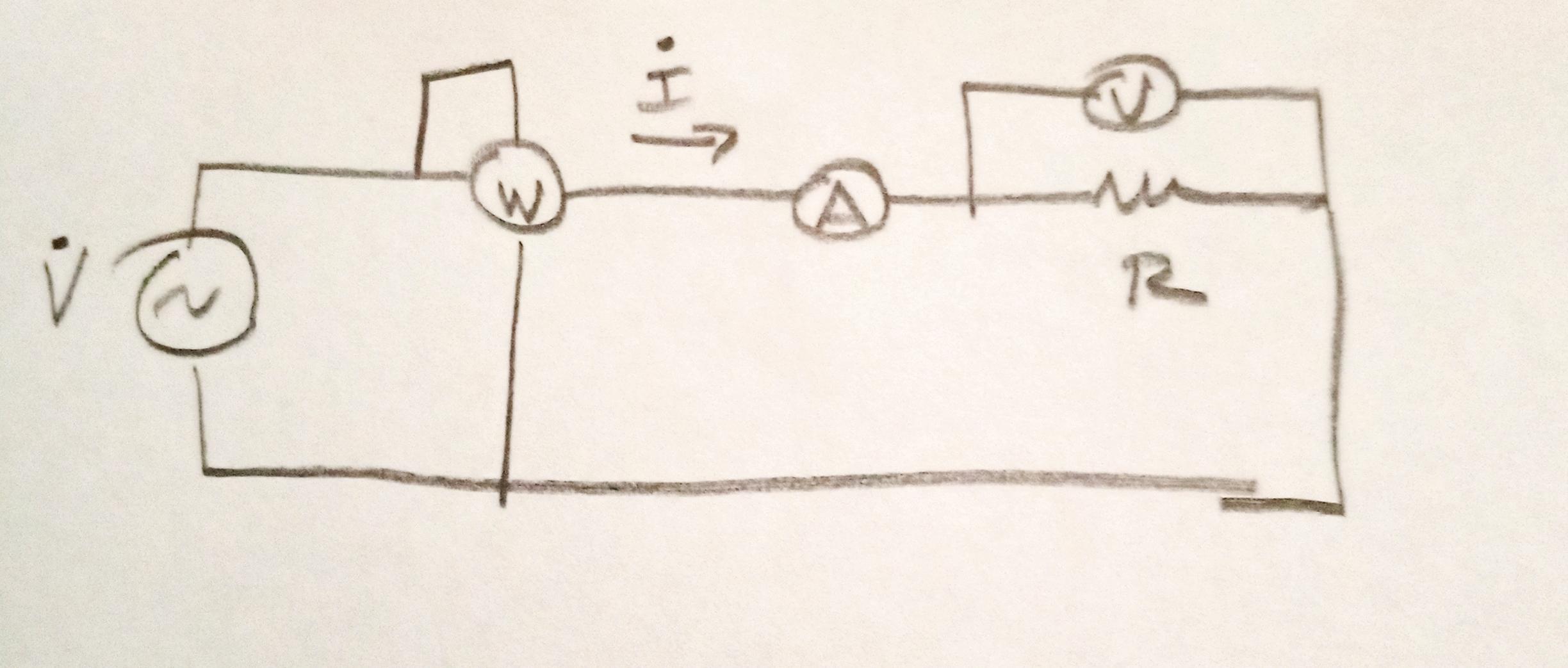 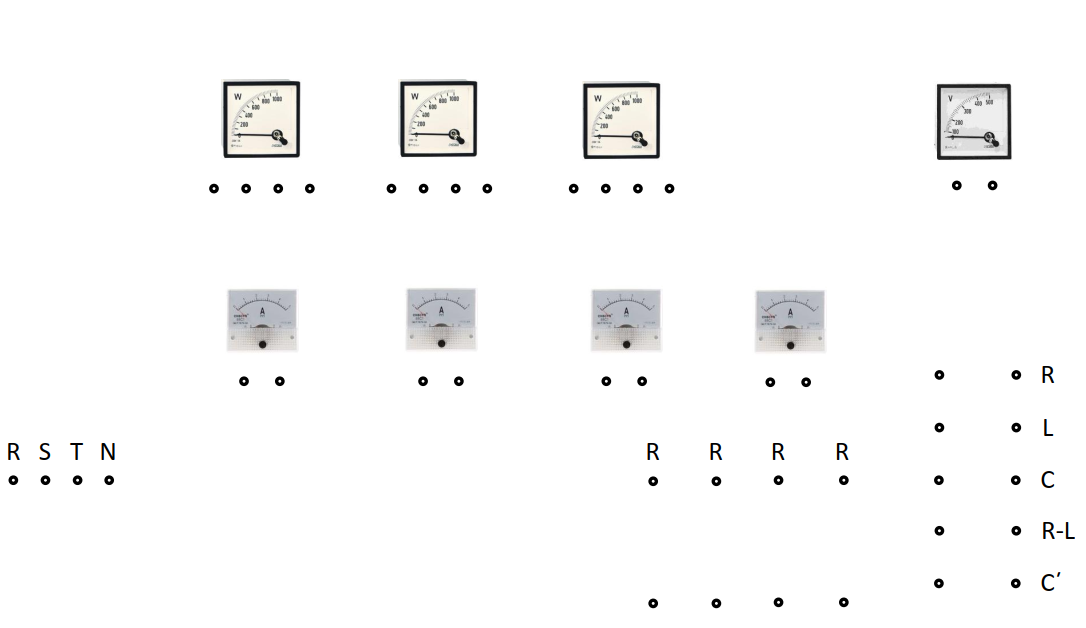 ΠΙΝΑΚΕΣ ΜΕΤΡΗΣΕΩΝ – ΥΠΟΛΟΓΙΣΜΟΙΣχόλια – ΕπεξηγήσειςΣχόλια – ΕπεξηγήσειςΣχόλια – ΕπεξηγήσειςΓΡΑΦΗΜΑΤΑ – ΓΡΑΦΙΚΕΣ ΠΑΡΑΣΤΑΣΕΙΣΕΡΩΤΗΣΕΙΣ – ΥΠΟΛΟΓΙΣΜΟΙΠανεπιστήμιο ΠελοποννήσουΤμήμα Ηλ/γων Μηχ/κών και ΜΥΕργαστήριο Ηλ. Κυκλώματα ΙΙΗμερομηνία:Πανεπιστήμιο ΠελοποννήσουΤμήμα Ηλ/γων Μηχ/κών και ΜΥΕργαστήριο Ηλ. Κυκλώματα ΙΙΕργαστηριακό Τμήμα:Πανεπιστήμιο ΠελοποννήσουΤμήμα Ηλ/γων Μηχ/κών και ΜΥΕργαστήριο Ηλ. Κυκλώματα ΙΙΑριθμός Άσκησης: 3ΤΙΤΛΟΣ ΑΣΚΗΣΗΣΤΙΤΛΟΣ ΑΣΚΗΣΗΣΜέτρηση Ρεύματος, Τάσης και Ισχύος σε Κυκλώματα ACΜέτρηση Ρεύματος, Τάσης και Ισχύος σε Κυκλώματα ACΌργανα μέτρησηςΌργανα μέτρησηςΑντίστασηΒολτόμετροΒολτόμετρο66,1 kΩΑμπερόμετροΑμπερόμετρο1,5 ΩΒαττόμετροΠηνίο έντασης4,6 ΩΒαττόμετροΠηνίο τάσης40,1 kΩΕίδος ΦορτίουU (V)I (A)IR (A)IL (A)IC (A)P (W)S (VA)Q (Var)PFφΩμικό2300,47XXX100Επαγωγικό2301,73XXX50Χωρητικό2300,76XXX5Ωμικό// Επαγωγικό2301,870,460,68X160Ωμικό// Χωρητικό2300,940,46X0,74110Ωμικό// Επαγωγικό// Χωρητικό2301,210,460,680,76160Είδος ΦορτίουU (V)Κλάση οργάνουΜέγιστο κλίμακοςΑπόλυτο σφάλμαΣχετικό σφάλμαΩμικόΕπαγωγικόΧωρητικόΩμικό// ΕπαγωγικόΩμικό// ΧωρητικόΩμικό// Επαγωγικό// ΧωρητικόΕίδος ΦορτίουP (W)Κλάση οργάνουΜέγιστο κλίμακοςΑπόλυτο σφάλμαΣχετικό σφάλμαΩμικόΕπαγωγικόΧωρητικόΩμικό// ΕπαγωγικόΩμικό// ΧωρητικόΩμικό// Επαγωγικό// Χωρητικό